Publicado en Ciudad de México el 29/06/2022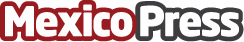 El método Xpand encuentra la fuente que originó algún bloqueo emocional para desactivarloPor sus características, la terapia psicoespiritual está indicada para casi cualquier persona, pero especialmente para aquellas personas cuya vida no fluya adecuadamente por alguna enfermedad física, emocional, o por cualquier otra situación que limite su vida. También para aquellas que quieran entrar en un profundo proceso de crecimiento personal y quieran recordar sus distintos dones, cualidades, habilidades y propósitos de vidaDatos de contacto:Yvonne Franco Ortega+525511263474Nota de prensa publicada en: https://www.mexicopress.com.mx/el-metodo-xpand-encuentra-la-fuente-que Categorías: Sociedad Medicina alternativa Estado de México Ciudad de México http://www.mexicopress.com.mx